от 15.02.2019  № 171Об утверждении Перечня должностей муниципальной службы в администрации Волгограда, ее отраслевых (функциональных) и территориальных структурных подразделениях, при назначении на которые граждане и при замещении которых муниципальные служащие обязаны представлять сведения о своих доходах, расходах, об имуществе и обязательствах имущественного характера, а также сведения о доходах, расходах, об имуществе и обязательствах имущественного характера своих супруги (супруга) и несовершеннолетних детейВ соответствии с федеральными законами от 25 декабря 2008 г. № 273-ФЗ «О противодействии коррупции», от 02 марта 2007 г. № 25-ФЗ «О муниципальной службе в Российской Федерации», от 03 декабря 2012 г. № 230-ФЗ «О контроле за соответствием расходов лиц, замещающих государственные должности, и иных лиц их доходам», Указом Президента Российской Федерации от 18 мая 2009 г. № 557 «Об утверждении Перечня должностей федеральной государственной службы, при замещении которых федеральные государственные служащие обязаны представлять сведения о своих доходах, об имуществе и обязательствах имущественного характера, а также сведения о доходах, об имуществе и обязательствах имущественного характера своих супруги (супруга) и несовершеннолетних детей», руководствуясь статьями 7, 39 Устава города-героя Волгограда, администрация ВолгоградаПОСТАНОВЛЯЕТ:1. Утвердить прилагаемый Перечень должностей муниципальной службы в администрации Волгограда, ее отраслевых (функциональных) и территориальных структурных подразделениях, при назначении на которые граждане и при замещении которых муниципальные служащие обязаны представлять сведения о своих доходах, расходах, об имуществе и обязательствах имущественного характера, а также сведения о доходах, расходах, об имуществе и обязательствах имущественного характера своих супруги (супруга) и несовершеннолетних детей (далее – Перечень должностей).2. Руководителям отраслевых (функциональных) и территориальных структурных подразделений администрации Волгограда ознакомить муниципальных служащих с Перечнем должностей.3. Признать утратившим силу постановление администрации Волгограда от 16 декабря 2016 г. № 1907 «Об утверждении Перечня должностей муниципальной службы в администрации Волгограда, ее отраслевых (функциональных) и территориальных структурных подразделениях, при замещении которых муниципальные служащие администрации Волгограда и ее отраслевых (функциональных) и территориальных структурных подразделений обязаны представлять сведения о своих доходах, расходах, об имуществе и обязательствах имущественного характера, а также сведения о доходах, расходах, об имуществе и обязательствах имущественного характера своих супруги (супруга) и несовершеннолетних детей».4. Настоящее постановление вступает в силу со дня его официального опубликования.5. Контроль за исполнением настоящего постановления оставляю за 
собой.Глава Волгограда                                                                                                                  В.В.ЛихачевУТВЕРЖДЕНпостановлениемадминистрации Волгоградаот 15.02.2019  № 171ПЕРЕЧЕНЬдолжностей муниципальной службы в администрации Волгограда,ее отраслевых (функциональных) и территориальных структурныхподразделениях, при назначении на которые граждане и при замещениикоторых муниципальные служащие обязаны представлять сведения о своих доходах, расходах, об имуществе и обязательствах имущественного характера, а также сведения о доходах, расходах, об имуществе и обязательствах имущественного характера своих супруги (супруга) и несовершеннолетних детейПервый заместитель главы ВолгоградаЗаместитель главы ВолгоградаРуководитель аппарата главы ВолгоградаПравовое управление аппарата главы ВолгоградаНачальник управленияОтдел правового обеспечения благоприятной окружающей средыНачальник отделаЗаместитель начальника отделаКонсультантОтдел правового мониторингаНачальник отделаКонсультант, в функции которого входит представление законных интересов муниципального образования Волгоград, администрации Волгограда в судах общей юрисдикции, арбитражном суде, Федеральной антимонопольной службе, иных органах и организацияхОтдел судебной работыНачальник отделаЗаместитель начальника отделаКонсультантОтдел правовой экспертизыКонсультант (работник контрактной службы администрации Волгограда, член котировочной комиссии для определения поставщиков (подрядчиков, исполнителей) путем проведения запросов котировок в целях заключения с ними контрактов на поставки товаров (выполнение работ, оказание услуг) для муниципальных нужд администрации Волгограда (далее – член контрактной службы и котировочной комиссии)Управление экономического развития и инвестиций аппарата главы ВолгоградаНачальник управленияЗаместитель начальника управленияОтдел определения поставщиковНачальник отделаКонсультант, в функции которого входит осуществление муниципальных закупокГлавный специалист, в функции которого входит осуществление муниципальных закупокОтдел организации закупок и мониторингаНачальник отделаКонсультант, в функции которого входит осуществление муниципальных закупокОтдел развития предпринимательства и потребительского рынкаНачальник отделаЗаместитель начальника отдела – юрисконсультКонсультант, в функции которого входит предоставление муниципальной услугиОтдел проектной деятельностиНачальник отделаКонсультантГлавный специалистОтдел стратегического и программно-целевого планированияНачальник отделаЗаместитель начальника отделаКонсультант, в функции которого входит принятие решений о распределении бюджетных ассигнованийОтдел муниципальной налоговой политики и прогнозирования доходовНачальник отделаЗаместитель начальника отделаКонсультант, в функции которого входит формирование мнения в отношении применения и хода процедуры, применяемой в деле о банкротстве хозяйствующих субъектов ВолгоградаОтдел по учету и размещению нестационарных торговых объектовНачальник отделаЗаместитель начальника отделаКонсультант, в функции которого входит участие в возбуждении и рассмотрении дел об административных правонарушениях (составление протоколов об административных правонарушениях в сфере потребительского рынка)Главный специалистОтдел сопровождения инвестиционных проектовНачальник отделаЗаместитель начальника отделаКонсультант, в функции которого входит подготовка и принятие решений о распределении бюджетных ассигнований, субсидий, межбюджетных трансфертов, а также ограниченных ресурсов (квот, земельных участков и т. п.), проведение государственной экспертизы и выдача заключенийГлавный специалистОтдел нормирования и муниципальной ценовой политикиНачальник отделаКонсультантУправление по взаимодействию со средствами массовой информацииаппарата главы ВолгоградаНачальник управленияОтдел работы со средствами массовой информацииНачальник отделаКонсультант, в функции которого входит участие в подготовке муниципальных заказов на поставку товаров, выполнение работ и оказание услугГлавный специалистУправление «Жилищная инспекция Волгограда»аппарата главы ВолгоградаНачальник управленияИнспекционный отделНачальник отделаЗаместитель начальника отделаКонсультантГлавный специалистВедущий специалистОтдел контроля за определением размера и внесением платы за коммунальные услуги, установлением размера платы за содержание и ремонт жилого помещенияНачальник отделаЗаместитель начальника отделаГлавный специалистВедущий специалистСпециалист 1 категорииОтдел обеспечения полномочий по государственному и муниципальному жилищному надзору, контролю за соблюдением порядка выбора способа управления жилищным фондомНачальник отделаКонсультант, в функции которого входит проведение проверок о фактах нарушения требований к порядку создания товариществ собственников жилья и порядку принятия собственниками помещений в многоквартирном доме решения о выборе юридического лица, осуществляющего деятельность по управлению многоквартирным домом, в целях заключения с управляющей организацией договора управления многоквартирным домомУправление по координации массовых мероприятий и взаимодействию с правоохранительными органами аппарата главы ВолгоградаНачальник управленияЗаместитель начальника управленияОтдел массовых мероприятийНачальник отделаКонсультант (член контрактной службы и котировочной комиссии)Отдел по взаимодействию с правоохранительными органамиНачальник отделаКонсультант, в функции которого входит реализация прав и исполнение обязанностей уполномоченного представителя администрации Волгограда в случаях и порядке, установленных действующим законодательством о собраниях, митингах, демонстрациях, шествиях и пикетированияхОтдел общественных связейНачальник отделаКонсультант (член контрактной службы и котировочной комиссии)Контрольное управление аппарата главы ВолгоградаНачальник управленияОтдел документального контроляНачальник отделаКонсультантОрганизационное управление аппарата главы ВолгоградаНачальник управленияОбщий отделНачальник отделаКонсультант (член контрактной службы и котировочной комиссии)Ведущий специалист, в функции которого входит хранение и распределение материально-технических ресурсовВедущий специалист (член контрактной службы и котировочной комиссии) Отдел информационных технологийНачальник отделаКонсультант, в функции которого входит участие в подготовке муниципальных заказов на поставку товаров, выполнение работ и оказание услуг Консультант (член контрактной службы и котировочной комиссии) Управление бухгалтерского учета и финансово-экономического планирования аппарата главы ВолгоградаНачальник управления (главный бухгалтер)Заместитель начальника управления – начальник отдела бухгалтерского учета и консолидированной отчетностиОтдел финансово-экономического планированияНачальник отделаГлавный специалист (бухгалтер), в функции которого входит подготовка и принятие решений о распределении бюджетных ассигнований, субсидийОтдел бухгалтерского учета и консолидированной отчетностиКонсультант (бухгалтер), в функции которого входит подготовка и принятие решений о возврате или зачете излишне уплаченных или излишне взысканных сумм налогов и сборов, а также пеней и штрафовУправление зарубежных и региональных связей аппарата главы ВолгоградаНачальник управленияОтдел региональных связейНачальник отделаКонсультант, в функции которого входит хранение и распределение материально-технических ресурсовОтдел зарубежных связейНачальник отделаВедущий специалист, в функции которого входит участие в подготовке муниципальных заказов на поставку товаров, выполнение работ и оказание услуг, член контрактной службыДепартамент жилищно-коммунального хозяйства и топливно-энергетического комплекса администрации ВолгоградаРуководитель департаментаЗаместитель руководителя департаментаОтдел эксплуатации и капитального ремонта жилищного фондаНачальник отделаЗаместитель начальника отделаКонсультантГлавный специалистВедущий специалистОтдел эксплуатации топливно-энергетического комплексаНачальника отдела КонсультантГлавный специалистОтдел организации работы по установке платы за жилые помещенияНачальник отделаКонсультантГлавный специалистОтдел координации и мониторингаНачальник отделаКонсультантГлавный специалистОтдел финансового и бухгалтерского учетаНачальник отделаЗаместитель начальника отделаКонсультантГлавный специалистОтдел организационного и правового обеспеченияНачальник отделаЗаместитель начальника отделаКонсультантГлавный специалистДепартамент муниципального имущества администрации ВолгоградаРуководитель департаментаЗаместитель руководителя департаментаУправление учета и отчетностиНачальник управленияОтдел бухгалтерского учета и отчетностиНачальник отдела КонсультантГлавный специалистВедущий специалистПланово-аналитический отделНачальник отделаГлавный специалистОтдел материального обеспечения и делопроизводстваНачальник отделаКонсультант, в функции которого входит хранение и распределение материально-технических ресурсовУправление правового и кадрового обеспеченияНачальник управленияЮридический отдел имущественных отношенийНачальник отделаЗаместитель начальника отделаКонсультантГлавный специалистЮридический отдел земельных отношенийНачальник отделаЗаместитель начальника отделаКонсультантГлавный специалистУправление муниципальных организаций и реестраНачальник управленияОтдел муниципальных организацийНачальник отделаКонсультантГлавный специалистВедущий специалистОтдел реестра муниципального имуществаНачальник отделаКонсультантВедущий специалистСпециалист 1 категории Отдел формирования муниципальной собственности и регистрации правНачальник отделаКонсультантГлавный специалистВедущий специалистОтдел муниципальной имущественной казныНачальник отделаЗаместитель начальника отделаГлавный специалист, в функции которого входит проведение проверок за сохранностью и целевым использованием имущества муниципальной имущественной казны Волгограда, участие в комиссиях по инвентаризации и списанию имущества муниципальной имущественной казныВедущий специалистСпециалист 1 категорииОтдел приватизации и контрактной службыНачальник отделаКонсультантГлавный специалистОтдел по управлению имуществом Тракторозаводского, Краснооктябрьского районовНачальник отделаКонсультантВедущий специалист Отдел по управлению имуществом Центрального, Ворошиловского, Дзержинского районовНачальник отделаЗаместитель начальника отделаКонсультантГлавный специалистВедущий специалистОтдел по управлению имуществом Советского, Кировского, Красноармейского районовНачальник отделаКонсультантГлавный специалистВедущий специалистОтдел землепользованияНачальник отделаЗаместитель начальника отделаКонсультантГлавный специалистВедущий специалистОтдел арендных отношенийНачальник отделаЗаместитель начальника отделаКонсультантГлавный специалистВедущий специалист Отдел согласования земельных отводовНачальник отделаКонсультантГлавный специалистВедущий специалистОтдел муниципального земельного контроляНачальник отделаЗаместитель начальника отделаКонсультантГлавный специалистОтдел геоинформационных системНачальник отделаКонсультантГлавный специалистДепартамент по градостроительству и архитектуреадминистрации ВолгоградаРуководитель департаментаЗаместитель руководителя департаментаПланово-финансовый отделНачальник отделаГлавный специалист, в функции которого входит осуществление муниципальных закупок, в том числе заключение контрактов, планирование закупок, определение поставщиков (подрядчиков, исполнителей)Отдел планировки территорииНачальник отделаКонсультантГлавный специалистВедущий специалистОтдел территориального планированияНачальник отделаКонсультантГлавный специалистВедущий специалист Отдел градостроительного регулированияНачальник отделаКонсультантГлавный специалистВедущий специалистОтдел правового обеспеченияНачальник отделаКонсультантГлавный специалистОтдел подготовки разрешительной документацииНачальник отделаКонсультантГлавный специалистВедущий специалистОтдел рекламной деятельностиНачальник отделаЗаместитель начальника отделаКонсультантГлавный специалистДепартамент по образованию администрации ВолгоградаРуководитель департаментаЗаместитель руководителя департаментаОтдел общего и дополнительного образованияНачальник отделаОтдел дошкольного образования и охраны прав детейНачальник отделаКонсультантГлавный специалистОтдел планирования и статистикиНачальник отделаКонсультантГлавный специалистВедущий специалистОтдел бухгалтерского учета, отчетности и контроляНачальник отделаГлавный специалистОтдел правового и кадрового обеспеченияНачальник отделаВедущий специалист, в функции которого входит представление законных интересов муниципального образования Волгоград, администрации Волгограда, департамента финансов администрации Волгограда в судебных органах Отдел материально-технического обеспеченияНачальник отделаТракторозаводское территориальное управлениеНачальник управленияЗаместитель начальника управленияГлавный специалистКраснооктябрьское территориальное управлениеНачальник управленияЗаместитель начальника управленияВедущий специалист, в функции которого входит распределение путевок в дошкольные учрежденияДзержинское территориальное управлениеНачальник управленияЗаместитель начальника управленияВедущий специалист, в функции которого входит распределение путевок в дошкольные учрежденияЦентральное территориальное управлениеНачальник управленияЗаместитель начальника управленияКонсультантВорошиловское территориальное управлениеНачальник управленияЗаместитель начальника управленияГлавный специалистСоветское территориальное управлениеНачальник управленияЗаместитель начальника управленияВедущий специалист, в функции которого входит распределение путевок в дошкольные учреждения Кировское территориальное управлениеНачальник управленияЗаместитель начальника управленияГлавный специалистКрасноармейское территориальное управлениеНачальник управленияЗаместитель начальника управленияВедущий специалист, в функции которого входит распределение путевок в дошкольные учрежденияДепартамент финансов администрации ВолгоградаРуководитель департаментаЗаместитель руководителя департаментаЮридический отделНачальник отделаЗаместитель начальника отдела КонсультантГлавный специалистОтдел по управлению персоналомНачальник отдела Главный специалист, в функции которого входит осуществление контрольных мероприятийУправление консолидированной бюджетной отчетностии бухгалтерского учетаНачальник управления – начальник отдела консолидированной бюджетной отчетности и сводной бухгалтерской отчетностиОтдел консолидированной бюджетной отчетности и сводной бухгалтерской отчетностиЗаместитель начальника отделаОтдел бухгалтерского учета, отчетности и обеспечения деятельности департаментаНачальник отдела Заместитель начальника отдела КонсультантГлавный специалистВедущий специалистОтдел оперативно-кассового исполнения бюджетаНачальник отделаЗаместитель начальника отдела КонсультантГлавный специалист, в функции которого входит осуществление контрольных мероприятийОтдел предварительного контроляНачальник отделаЗаместитель начальника отдела Консультант, в функции которого входит осуществление контрольных мероприятийГлавный специалист, в функции которого входит осуществление контрольных мероприятийОтдел предварительного контроля по Тракторозаводскому,Краснооктябрьскому и Дзержинскому районамНачальник отделаЗаместитель начальника отдела Главный специалистВедущий специалистОтдел предварительного контроля по Советскому, Кировскому и Красноармейскому районамНачальник отдела Заместитель начальника отделаКонсультантГлавный специалистВедущий специалистУправление финансового контроляНачальник управленияОтдел внутреннего муниципального финансового контроля за деятельностью главных распорядителей бюджетных средств, муниципальных учреждений и контроля в сфере закупок для муниципальных нуждНачальник отделаКонсультантГлавный специалистОтдел внутреннего муниципального финансового контроля за деятельностью главных администраторов доходов бюджета, муниципальных предприятий и других хозяйствующих субъектовНачальник отдела КонсультантГлавный специалистОтдел бюджетного планирования и исполнения бюджетаНачальник отдела Заместитель начальника отдела Отдел по составлению и исполнению бюджета по доходамНачальник отдела Заместитель начальника отдела КонсультантГлавный специалистУправление отраслей городского хозяйства и бюджетных инвестицийНачальник управления Отдел дорожного хозяйства, транспорта и бюджетных инвестицийНачальник отдела КонсультантВедущий специалистОтдел жилищно-коммунального хозяйства, благоустройства и охраны окружающей средыНачальник отдела КонсультантГлавный специалистВедущий специалистОтдел отраслей социальной сферыНачальник отдела Заместитель начальника отдела КонсультантГлавный специалистВедущий специалистОтдел органов управления и прочих расходовНачальник отдела Заместитель начальника отдела Главный специалист, в функции которого входит подготовка предложений о перераспределении бюджетных ассигнований Отдел муниципальных заимствований и обслуживания муниципального долгаНачальник отдела Консультант, в функции которого входит осуществление муниципальных закупокОтдел мониторинга и инновационного развития бюджетного процессаНачальник отдела Заместитель начальника отделаКонсультант, в функции которого входит осуществление муниципальных закупокДепартамент городского хозяйства администрации ВолгоградаРуководитель департаментаЗаместитель руководителя департаментаОтдел капитального ремонта, строительства и реконструкции дорогНачальник отделаКонсультантОтдел содержания дорог и транспортных сооруженийНачальник отделаКонсультантУправление транспорта и безопасности дорожного движенияНачальник управления – начальник отдела транспортаОтдел транспортаКонсультантГлавный специалистОтдел безопасности дорожного движенияНачальник отделаКонсультантГлавный специалистУправление правового, кадрового обеспечения и организации работы городского хозяйстваНачальник управленияОтдел благоустройства, экологического контроля, природопользования и организации работы городского хозяйстваНачальник отделаЗаместитель начальника отделаКонсультантОтдел контроля, делопроизводства, правового и кадрового обеспеченияНачальник отделаЗаместитель начальника отделаКонсультант, в функции которого входит представление законных интересов муниципального образования Волгоград, администрации Волгограда, департамента городского хозяйства администрации Волгограда в судебных органах, Федеральной антимонопольной службе, иных органах и организациях, осуществление муниципальных закупокГлавный специалист, в функции которого входит представление законных интересов муниципального образования Волгоград, администрации Волгограда, департамента городского хозяйства администрации Волгограда в судебных органах, Федеральной антимонопольной службе, иных органах и организациях, осуществление муниципальных закупокУправление по финансово-экономическим вопросам и бюджетному планированиюНачальник управленияОтдел бухгалтерского учета и формирования бюджетаНачальник отдела – главный бухгалтерЗаместитель начальника отдела Отдел финансирования и экономикиНачальник отделаЗаместитель начальника отдела Комитет гражданской защиты населения администрации ВолгоградаПредседатель комитетаЗаместитель председателя комитетаЗаместитель председателя комитета – начальник отдела пожарной безопасностиКонсультант-юрисконсульт Отдел предупреждения чрезвычайных ситуаций, защиты населения и территорийНачальник отдела Отдел планирования и проведения мероприятий гражданской обороныНачальник отдела Отдел бухгалтерского учета и кадровой работыНачальник отдела Отдел материального и технического обеспеченияНачальник отдела Комитет по культуре администрации ВолгоградаПредседатель комитетаЗаместитель председателя комитета Заместитель председателя комитета – начальник отдела культуры, художественного образования и взаимодействия с национальными объединениямиОтдел правовой, кадровой и организационной работыНачальник отделаКонсультант-юрисконсульт Ведущий специалистКомитет по физической культуре и спорту администрации ВолгоградаПредседатель комитетаЗаместитель председателя комитетаОтдел бухгалтерского учета и экономического планированияНачальник отдела (главный бухгалтер)КонсультантОтдел методического сопровождения и взаимодействия с подведомственными учреждениямиНачальник отделаКонсультант, в функции которого входит осуществление муниципальных закупокГлавный специалист, в функции которого входит участие в проверках подведомственных муниципальных учрежденийГлавный специалист-юрисконсультКомитет молодежной политики и туризма администрации ВолгоградаПредседатель комитетаЗаместитель председателя комитетаЗаместитель председателя комитета – начальник отдела правового обеспечения и муниципального заказаОтдел бухгалтерского учета и отчетностиНачальник отдела – главный бухгалтерОтдел правового обеспечения и муниципального заказаКонсультантГлавный специалистВедущий специалистОтдел по работе с молодежью и содействию развития туризмаНачальник отделаКонсультантГлавный специалистКомитет по строительству администрации ВолгоградаПредседатель комитетаЗаместитель председателя комитетаОтдел капитального строительстваНачальник отделаКонсультантФинансово-экономический отделНачальник отдела Консультант, в функции которого входит осуществление муниципальных закупок (контрактный управляющий)Консультант, в функции которого входит хранение и распределение материально-технических ресурсовКонсультант-юрисконсультКомитет жилищной и социальной политики администрации ВолгоградаПредседатель комитетаЗаместитель председателя комитетаОтдел предоставления жильяНачальник отделаКонсультантГлавный специалистВедущий специалистФинансовый отделНачальник отделаЗаместитель начальника отделаОтдел обеспечения деятельностиНачальник отделаЗаместитель начальника отделаКонсультант, в функции которого входит осуществление муниципальных закупок Отдел учета гражданНачальник отделаКонсультантГлавный специалистВедущий специалистОтдел правового обеспеченияНачальник отделаКонсультантГлавный специалистВедущий специалист Отдел кадрового обеспеченияНачальник отделаОтдел методологии и организации предоставления мер социальной поддержкиНачальник отделаЗаместитель начальника отдела КонсультантОтдел по назначению субсидий и работы с населениемпо Тракторозаводскому районуНачальник отделаОтдел по назначению субсидий и работы с населениемпо Краснооктябрьскому районуНачальник отделаОтдел по назначению субсидий и работы с населениемпо Центральному и Ворошиловскому районам Начальник отделаОтдел по назначению субсидий и работы с населениемпо Дзержинскому районуНачальник отделаОтдел по назначению субсидий и работы с населением по Советскому и Кировскому районамНачальник отделаОтдел по назначению субсидий и работы с населением по Красноармейскому району Начальник отделаАдминистрация Тракторозаводского района ВолгоградаГлава администрации Первый заместитель главы администрацииЗаместитель главы администрацииОбщий отделНачальник отделаГлавный специалист, в функции которого входит предоставление муниципальной услугиВедущий специалист, в функции которого входит хранение и распределение материально-технических ресурсовФинансовый отделНачальник отделаГлавный специалистВедущий специалистЮридический отделНачальник отделаГлавный специалистВедущий специалистЭкономический отделНачальник отделаКонсультантГлавный специалистВедущий специалистОтдел градостроительства и землепользованияНачальник отделаГлавный специалистВедущий специалистСпециалист 1 категорииЖилищно-коммунальный отделНачальник отделаКонсультантГлавный специалистВедущий специалистСпециалист 1 категорииОтдел по взаимодействию со структурами социальной сферы, общественными организациями и ТОСНачальник отделаГлавный специалистВедущий специалистОтдел опеки и попечительстваНачальник отделаКонсультантГлавный специалист Ведущий специалист Специалист 1 категорииОтдел ЗАГСНачальник отделаВедущий специалист Специалист 1 категории Комиссия по делам несовершеннолетних и защите их правГлавный специалист, секретарь комиссии Территориальная административная комиссияГлавный специалист, секретарь комиссииАдминистрация Краснооктябрьского района ВолгоградаГлава администрацииЗаместитель главы администрацииЮридический отделНачальник отделаГлавный специалистФинансовый отделНачальник отделаЗаместитель начальника отделаКонсультант, в функции которого входит осуществление муниципальных закупокГлавный специалистЭкономический отделНачальник отделаЗаместитель начальника отделаКонсультантГлавный специалистОбщий отделНачальник отделаЗаместитель начальника отделаКонсультантГлавный специалистОтдел по взаимодействию со структурами социальной сферы и общественными организациямиНачальник отделаГлавный специалистВедущий специалистОтдел ЗАГСНачальник отдела Ведущий специалистСпециалист 1 категорииОтдел опеки и попечительстваНачальник отделаВедущий специалистСпециалист 1 категорииОтдел жилищно-коммунального хозяйства и работы с ТОСНачальник отделаЗаместитель начальника отделаКонсультантГлавный специалистОтдел градостроительства и землепользованияНачальник отделаГлавный специалистКомиссия по делам несовершеннолетних и защите их правГлавный специалист, секретарь комиссииТерриториальная административная комиссияГлавный специалист, секретарь комиссии Администрация Дзержинского района ВолгоградаГлава администрацииЗаместитель главы администрацииФинансовый отделНачальник отделаЭкономический отделНачальник отделаЗаместитель начальника отделаКонсультантГлавный специалистВедущий специалистОтдел по взаимодействию со структурами социальной сферы, общественными организациями и ТОСНачальник отделаКонсультантГлавный специалистСпециалист 1 категорииОтдел жилищно-коммунального хозяйстваНачальник отделаЗаместитель начальника отделаКонсультантГлавный специалистВедущий специалистСпециалист 1 категорииОтдел опеки и попечительстваНачальник отделаГлавный специалистВедущий специалистСпециалист 1 категории Отдел градостроительства и землепользованияНачальник отделаЗаместитель начальника отдела Главный специалистОбщий отделНачальник отделаЗаместитель начальника отделаКонсультантГлавный специалистВедущий специалистЮридический отделНачальник отделаКонсультантГлавный специалистОтдел ЗАГСНачальник отделаВедущий специалистСпециалист 1 категорииКомиссия по делам несовершеннолетних и защите их правГлавный специалист, секретарь комиссииТерриториальная административная комиссияГлавный специалист, секретарь комиссииАдминистрация Центрального района ВолгоградаГлава администрацииЗаместитель главы администрацииФинансовый отделНачальник отдела (главный бухгалтер)Консультант (бухгалтер)Главный специалист (бухгалтер)Ведущий специалист (бухгалтер)Экономический отделНачальник отделаКонсультантГлавный специалистВедущий специалистЖилищно-коммунальный отделНачальник отделаГлавный специалистОтдел градостроительства и землепользованияНачальник отдела (архитектор района)Главный специалистВедущий специалистОтдел по взаимодействию со структурами социальной сферы, общественными организациями и ТОСНачальник отделаГлавный специалистОбщий отделНачальник отделаКонсультантГлавный специалистВедущий специалистЮридический отделНачальник отделаГлавный специалистОтдел опеки и попечительстваНачальник отделаГлавный специалистВедущий специалистСпециалист 1 категорииОтдел ЗАГСНачальник отделаВедущий специалистСпециалист 1 категорииКомиссия по делам несовершеннолетних и защите их правГлавный специалист, секретарь комиссииТерриториальная административная комиссияГлавный специалист, секретарь комиссииАдминистрация Ворошиловского района ВолгоградаГлава администрацииПервый заместитель главы администрацииЗаместитель главы администрацииФинансовый отделНачальник отделаКонсультантГлавный специалистВедущий специалистЭкономический отделНачальник отделаЗаместитель начальника отделаКонсультантГлавный специалистВедущий специалистЖилищно-коммунальный отделНачальник отделаГлавный специалистВедущий специалистОтдел градостроительства и землепользованияНачальник отделаГлавный специалистВедущий специалистЮридический отделНачальник отделаКонсультантВедущий специалистОбщий отделНачальник отделаГлавный специалистОтдел по взаимодействию со структурами социальной сферы, общественными организациями и ТОСНачальник отделаКонсультантВедущий специалистОтдел опеки и попечительстваНачальник отделаГлавный специалистВедущий специалист Специалист 1 категорииОтдел ЗАГСНачальник отделаВедущий специалистСпециалист 1 категорииКомиссия по делам несовершеннолетних и защите их правГлавный специалист, секретарь комиссииТерриториальная административная комиссияГлавный специалист, секретарь комиссииАдминистрация Советского района ВолгоградаГлава администрацииЗаместитель главы администрацииФинансовый отделНачальник отделаГлавный специалистЭкономический отделНачальник отделаЗаместитель начальника отделаКонсультантГлавный специалистОтдел по взаимодействию со структурами социальной сферы, общественными организациями и ТОСНачальник отделаКонсультантГлавный специалистЖилищно-коммунальный отделНачальник отделаЗаместитель начальника отделаКонсультантГлавный специалистВедущий специалистОтдел опеки и попечительстваНачальник отделаЗаместитель начальника отделаГлавный специалистВедущий специалистСпециалист 1 категорииОтдел градостроительства и землепользованияНачальник отделаКонсультантГлавный специалистОбщий отделНачальник отделаЗаместитель начальника отделаГлавный специалистВедущий специалистЮридический отделНачальник отделаКонсультантГлавный специалистОтдел ЗАГСНачальник отделаКонсультантГлавный специалистВедущий специалистСпециалист 1 категорииКомиссия по делам несовершеннолетних и защите их правКонсультант, секретарь комиссии Территориальная административная комиссияГлавный специалист, секретарь комиссии Администрация Кировского района ВолгоградаГлава администрации Первый заместитель главы администрацииЗаместитель главы администрацииОбщий отделНачальник отделаЗаместитель начальника отделаГлавный специалистВедущий специалистОтдел по взаимодействию со структурами социальной сферы, общественными организациями и ТОСНачальник отделаКонсультант Ведущий специалистОтдел градостроительства и землепользованияНачальник отделаКонсультантГлавный специалистВедущий специалистЖилищно-коммунальный отделНачальник отделаЗаместитель начальника отдела Консультант Главный специалистВедущий специалистЮридический отделНачальник отделаКонсультант Ведущий специалистФинансовый отделНачальник отделаГлавный специалистЭкономический отделНачальник отделаЗаместитель начальника отделаКонсультант Главный специалист Ведущий специалист Отдел по опеке и попечительствуНачальник отделаЗаместитель начальника отделаГлавный специалист Ведущий специалистСпециалист 1 категорииОтдел ЗАГСНачальник отделаВедущий специалистСпециалист 1 категорииКомиссия по делам несовершеннолетних и защите их правГлавный специалист, секретарь комиссииТерриториальная административная комиссияГлавный специалист, секретарь комиссииАдминистрация Красноармейского района ВолгоградаГлава администрацииЗаместитель главы администрацииОрганизационно-правовой отделНачальник отделаКонсультантГлавный специалистВедущий специалистОтдел внутреннего финансового контроляНачальник отделаВедущий специалистОтдел градостроительства и землепользованияНачальник отделаКонсультантГлавный специалистЖилищно-коммунальный отделНачальник отделаКонсультантГлавный специалистВедущий специалистЭкономический отделНачальник отделаЗаместитель начальника отделаКонсультантГлавный специалистОтдел по взаимодействию со структурами социальной сферы, общественными организациями и ТОСНачальник отделаКонсультантГлавный специалистВедущий специалистОтдел по опеке и попечительствуНачальник отдела Главный специалистВедущий специалистСпециалист 1 категорииОтдел ЗАГСНачальник отделаВедущий специалистСпециалист 1 категорииКомиссия по делам несовершеннолетних и защите их правГлавный специалист, секретарь комиссииТерриториальная административная комиссияГлавный специалист, секретарь комиссииОтдел кадров аппарата главы Волгограда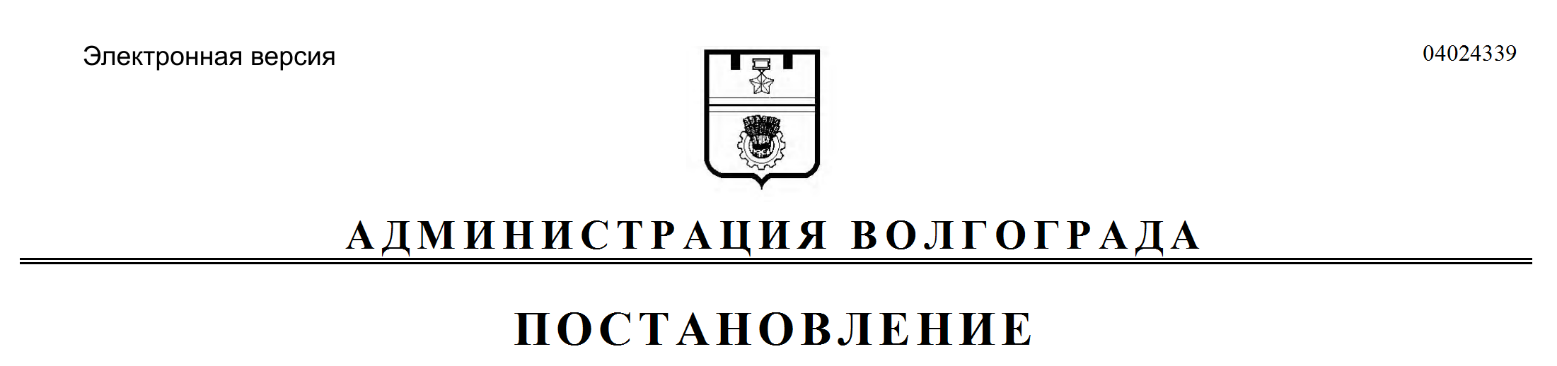 